 CHAPTER  1 | Economics: Foundations 
and ModelsBrief Chapter Summary and Learning Objectives1.1	Three Key Economic Ideas (pages 4–8) Explain these three key economic ideas: People are rational; people respond to economic incentives; and optimal decisions are made at the margin. 	Because resources are scarce, people must make choices to attain their goals. 1.2	The Economic Problem That Every Society Must Solve (pages 8–12)Discuss how an economy answers these questions: What goods and services will be produced? How will the goods and services be produced? Who will receive the goods and services produced?	Because of scarcity, producing more of one good or service means that less of some other good or service will be produced. 1.3	Economic Models (pages 12–16)Explain how economists use models to analyze economic events and government policies.	Economists use models—simplified versions of reality—to analyze real-world issues.1.4	Microeconomics and Macroeconomics (page 16)Distinguish between microeconomics and macroeconomics.1.5	Economic Skills and Economics as a Career (pages 16–17)Describe economics as a career and the key skills you can gain from studying economics.1.6	A Preview of Important economic Terms (pages 17–19)Define important economic terms.Appendix: Using Graphs and Formulas (pages 28–38)Use graphs and formulas to analyze economic situations.Key TermsAllocative efficiency, p. 11. A state of the economy in which production is in accordance with consumer preferences; in particular, every good or service is produced up to the point where the last unit provides a marginal benefit to society equal to the marginal cost of producing it.Centrally planned economy, p. 10. An economy in which the government decides how economic resources will be allocated.Economic model, p. 4. A simplified version 
of reality used to analyze real-world economic situations.Economic variable, p. 13. Something measurable that can have different values, such as the number of people employed in manufacturing. Economics, p. 4. The study of the choices people make to attain their goals, given their scarce resources.Equity, p. 12. The fair distribution of economic benefits.Macroeconomics, p. 16. The study of the economy as a whole, including topics such as inflation, unemployment, and economic growth. Marginal analysis, p. 7. Analysis that involves comparing marginal benefits and marginal costs.Market, p. 4. A group of buyers and sellers of a good or service and the institution or arrangement by which they come together to trade.Market economy, p. 10. An economy in which the decisions of households and firms interacting in markets allocate economic resources. Microeconomics, p. 16. The study of how households and firms make choices, how they interact in markets, and how the government attempts to influence their choices. Mixed economy, p. 11. An economy in which most economic decisions result from the interaction of buyers and sellers in markets but in which the government plays a significant role in the allocation of resources.Normative analysis, p. 14. Analysis concerned with what ought to be. Opportunity cost, p. 9. The highest-valued alternative that must be given up to engage in an activity.Positive analysis, p. 14. Analysis concerned with what is. Productive efficiency, p. 11. A situation in which a good or service is produced at the lowest possible cost.Scarcity, p. 4. A situation in which unlimited wants exceed the limited resources available to fulfill those wants.Trade-off, p. 9. The idea that, because of scarcity, producing more of one good or service means producing less of another good or service.Voluntary exchange, p. 11. A situation that occurs in markets when both the buyer and the seller of a product are made better off by the transaction.Chapter Outline Why Does Ford Assemble Cars in Both the United States and Mexico? U.S. firms, such as the Ford Motor Company, have produced goods in other countries for many years. Recently, Ford’s non-U.S. operations were a controversial subject. In an attempt to increase manufacturing employment in the United States, in 2017, President Trump considered imposing a 35 percent tariff on cars that Ford and other U.S. companies assembled in Mexico for sale in the United States. The tariff would increase prices and reduce car sales. Companies assemble cars in Mexico because in the market system allows firms respond to economic incentives. The costs of wages and parts in Mexico are low enough to allow Ford to produce a car for $1,000 less than the cost of producing a car in the U.S. Firms also respond to changes in consumer tastes and government policies. In 1994, the North American Free Trade Agreement (NAFTA) made it easier for Ford and other firms to ship products from Mexico to the United States. In 2017, some policymakers considered imposing tariffs to reverse the economic incentives in NAFTA.Teaching TipsThere are special features in the textbook:1.	The introduction, or chapter opener, uses a real-world business example to preview the economic issues discussed in the chapter. 2.	At the end of each of the first four textbook chapters is a feature titled An Inside Look that consists of a recent news article plus analysis and questions. The article links back to a topic discussed in the chapter opener. Visit www.myeconlab.com for additional current An Inside Look news articles.3.	A boxed feature titled Economics in Your Life & Career complements the business example that opens the chapter. Economics in Your Life and Career poses questions that help students make a personal connection with the chapter theme. At the end of the chapter, the authors use the concepts described in the chapter to answer these questions. Extra Economics in Your Life & Career features are included in the Instructor’s Manuals.4.	Don’t Let This Happen to You is a box feature that alerts students to common pitfalls covered in that chapter.5.	There are between two and four Analyze the Concept features in each chapter that provide real-world reinforcement of key concepts by citing news stories that focus on business and policy issues. Extra Analyze the Concept features appear in the Instructor’s Manual.6.	Solved Problems use a step-by-step process for solving economic problems related to a chapter learning objective. Extra Solved Problems are included in the Instructor’s Manual.7.	Real-Time Data Exercises (RTDA) are included with problems at the end of macroeconomics chapters. These problems refer to data and graphs that students will find at the web site of the Federal Reserve Bank of St. Louis (FRED). Many RTDA require more elaborate calculations than other problems and the use of Excel spreadsheets.You can use these features as the basis for classroom discussion, homework assignments, and examination questions.People must make choices as they try to attain their goals. The choices people make represent the trade-offs made necessary by scarcity. Scarcity is a situation in which unlimited wants exceed the limited resources available to fulfill those wants. Economics is the study of the choices people make to attain their goals, given their scarce resources. An economic model is a simplified version of reality used to analyze real-world economic situations.Teaching TipsStudents will better understand what scarcity means if given examples of things that are not scarce. Suggest examples of “free” resources—sand on a beach, fresh air, etc.—and ask your students to contribute their own examples; they will soon realize that the list of free resources is much shorter than the list of scarce resources. A market is a group of buyers and sellers of a good or service and the institution or arrangement by which they come together to trade. A.	People Are Rational Rational individuals weigh the benefits and costs of each action, and choose an action if the benefits outweigh the costs. B.	People Respond to Economic Incentives Economists emphasize that consumers and firms consistently respond to economic incentives. C.	Optimal Decisions Are Made at the Margin Economists use the word marginal to mean an extra or additional benefit or cost from making a decision. The optimal decision is to continue any activity to the point where the marginal benefit equals the marginal cost. Marginal analysis is analysis that involves comparing marginal benefits and marginal costs.Extra Solved Problem 1.1 A Doctor Makes a Decision at the MarginA doctor receives complaints from patients that her office isn’t open for enough hours. In response, the doctor asks her office manager to analyze the effect of keeping her office open 9 hours per day rather than 8 hours. The doctor’s office manager tells her: “Keeping the office open an extra hour is a good idea because the revenue from your practice will increase by $300,000 per year when the office is open 
9 hours per day.” Do you agree with the office manager’s reasoning? What, if any, additional information would you need to decide whether the doctor should keep her office open an additional hour per day?Solving the ProblemStep 1: 	Review the chapter material. This problem is about making decisions, so you may want to review the section “Optimal Decisions Are Made at the Margin,” which is found on page 7. Step 2: 	Explain whether you agree with the office manager’s reasoning. We have seen that any activity should be continued to the point where the marginal benefit is equal to the marginal cost. In this case, the doctor should keep her office open up to the point where the additional revenue she receives from seeing more patients is equal to the marginal cost of keeping her office open an additional hour. The office manager has provided information on marginal revenue but not on marginal cost. So the office manager has not provided enough information to make a decision, and you should not agree with the office manager’s reasoning.Step 3: 	Explain what additional information you need.To make a correct decision, you would need information on the marginal cost of remaining open an extra hour per day. The marginal cost would include the additional salary to be paid to the office staff, any additional medical supplies that would be used, as well as any additional electricity or other utilities. The doctor would also need to take into account the nonmonetary cost of spending another hour working rather than spending time with her family and friends or in other leisure activities. The marginal revenue would depend on how many more patients the doctor can see in the extra hour. The doctor should keep her office open an additional hour if the marginal revenue of doing so is greater than the marginal cost. If the marginal cost is greater than the marginal revenue, then the doctor should continue to keep her office open for 8 hours.Teaching TipsYou don’t need to spend a lot of class time with explanations of the material in this section; subsequent chapters will reinforce students’ understanding of markets and the “three key economic ideas.” Every society faces the economic problem that it has only a limited amount of economic resources, so it can produce only a limited amount of goods and services. Society faces trade-offs. A trade-off is the idea that, because of scarcity, producing more of one good or service means producing less of another good or service. Every activity has an opportunity cost: The highest-valued alternative that must be given up to engage in an activity. Trade-offs force society to answer three fundamental questions:1.	What goods and services will be produced? 2.	How will the goods and services be produced? 3.	Who will receive the goods and services produced? A.	What Goods and Services Will Be Produced? The answer to this question is determined by the choices consumers, firms, and the government make. Each choice made has an opportunity cost. B.	How Will the Goods and Services Be Produced? Firms choose how to produce the goods and services they sell. For example, firms often face trade-offs between using more workers or more machines. C.	Who Will Receive the Goods and Services Produced? In the United States, who receives the goods and services produced depends largely on how income is distributed. An important policy question is whether the government should intervene to make the distribution of income more equal. D.	Centrally Planned Economies versus Market Economies Societies organize their economies in two main ways. A centrally planned economy is an economy in which the government decides how economic resources will be allocated. A market economy is an economy in which the decisions of households and firms interacting in markets allocate economic resources. Today, only North Korea has a completely centrally planned economy. In a market economy, the income of an individual is determined by the payments he receives for what he sells. Generally, the more extensive the training a person has received and the longer the hours the person works, the higher his income will be.E.	The Modern “Mixed” Economy The high rates of unemployment and business bankruptcies during the Great Depression of the 1930s caused a dramatic increase in government intervention in the economy in the United States and other market economies. Some government intervention is designed to raise the incomes of the elderly, the sick, and people with limited skills. In recent years, government intervention has expanded to meet goals such as the protection of the environment, the promotion of civil rights, and the provision of medical care to low-income people and the elderly. Some economists argue that the extent of government intervention makes it more accurate to refer to the economies of the United States, Canada, and Western Europe as mixed economies rather than pure market economies. A mixed economy is an economy in which most economic decisions result from the interaction of buyers and sellers in markets but in which the government plays a significant role in the allocation of resources. F.	Efficiency and EquityMarket economies tend to be more efficient than centrally planned economies. There are two types of efficiency. Productive efficiency is a situation in which a good or service is produced at the lowest possible cost. Allocative efficiency is a state of the economy in which production is in accordance with consumer preferences; in particular, every good or service is produced up to the point where the last unit provides a marginal benefit to society equal to the marginal cost of producing it. Voluntary exchange is a situation that occurs in markets when both the buyer and the seller of a product are made better off by the transaction.Inefficiency arises from various sources. Sometimes governments reduce efficiency by interfering with voluntary exchange in markets. The production of some goods damages the environment when firms ignore the costs of environmental damage. In this case, government intervention can increase efficiency. Society may not find an efficient economic outcome to be desirable. Many people prefer economic outcomes that they consider fair or equitable even if these outcomes are less efficient. Equity is the fair distribution of economic benefits. There is often a trade-off between efficiency and equity.Teaching TipsAsk students for examples of government regulation of private markets in the United States. Responses may include making the sale of cocaine and other addictive drugs illegal; minimum age requirements for the purchase of alcoholic beverages and cigarettes; the prohibition of the sale of new drugs before their effectiveness is demonstrated through government supervised tests. Ask students whether one of these examples of government regulation promotes equity or fairness. The difficulty in defining equity will be apparent.To show how students may value equity less than they claim, an economics teacher at a college in Western New York once told her students at the beginning of her course that their grades would be auctioned to the highest bidders. Because grades are typically normally distributed, she offered to sell a few A grades, a few more B grades, and so on. Although the announcement produced shock and grumbling, the auction proceeded, with frenzied bidding for A grades. As prices for A grades rose, bidding switched to B grades. Because few students bothered to bid for C grades, one enterprising student bid on several such grades in the belief that those who lost out on getting an A or B would have to buy their C grades from him—for a higher price than he paid! After about a week, the instructor informed the class the auction was intended only as an economics lesson; they would have to earn their grades the old-fashioned way.Extra Solved Problem 1.2 Advising New Government LeadersSuppose that a country experiences a change in government leadership. Prior to this change, the country had a centrally planned economy. The new leaders are willing to try a different system if they can be can be convinced that it will yield better results. They hire an economist from a country with a market economy to advise them and will order their citizens to follow the economist’s recommendations for change. The economist suggests that a market economy replace central planning to answer the nation’s economic questions (what, how, and who?). What will the economist suggest the leaders order their citizens to do in order to change from a centrally planned economy to a market economy? Are there reasons why the leaders of this country might not accept the economist’s suggestions? Briefly explain.Solving the ProblemStep 1: 	Review the chapter material. The problem is about different types of economic systems, so you may want to review the section “Centrally Planned Economies versus Market Economies” on page 10 of the textbook.Step 2: 	What will the economist suggest the leaders order their citizens to do? Market economies allow members of households to select occupations and purchase goods and services based on self-interest and allow privately owned firms to produce goods and services based on their self-interests. Therefore, the economist would advise the leaders of the country to not issue any orders. Government officials should have no influence over individual decisions made in markets.Step 3: 	Are there reasons why the leaders of this country might not accept the economist’s suggestions?Even democratically elected leaders may find it difficult to accept the new system. They may wonder how self-interested individuals will produce and distribute goods and services so as to promote the welfare of the entire country. This new system requires a significant reduction in government influence in people’s lives, but history has shown that most government officials are reluctant to give up this influence. Acceptance is most likely when the leaders have some knowledge and experience with the successful operation of a market economy in other countries. Ordinary citizens are more likely to accept the economist’s suggestions because they would have more freedom to pursue their own economic goals.For many students, attending college football games is an enjoyable way to spend Saturday afternoons in the fall. However, some colleges have experienced a decline in the number of students attending their games. In 2016, average attendance at the 130 schools that make up the Division I Football Bowl Subdivision (43,106) was the lowest since 2000 (42,631). What explains the decrease in the number of students willing to attend football games? Rising ticket prices are one reason for the decline. One student at the University of Michigan was quoted as saying: “People are looking to trim costs, and for a lot of folks, football is an easy thing to cut. It’s not essential to going to college.”Remember that the opportunity cost of engaging in an activity is the value of the best alternative that must be given up to engage in that activity. The opportunity cost of attending a college football game is not just the price of a ticket. If the price of a ticket to a game is $50, your opportunity cost is the ticket price plus the value you place on what else you could do if you don’t attend the game. At one time, relatively few college football games were televised, but today multiple cable networks broadcast games. If you attend your college’s games, you miss the opportunity to watch the games being broadcast at the same time—in high-definition with replays shown from multiple camera angles and expert commentary to clarify what is happening. When watching games in your room or at a sports restaurant, you can also post to Facebook, Instagram, or Twitter, read e-mail, surf the Web, and take or receive phone calls. Wi-Fi and cellular reception is often poor in college stadiums, making these activities difficult.So the opportunity cost of attending college football games has increased in recent years, not just because ticket prices have risen but because the number of alternative activities that students value highly has also increased. We expect that when the opportunity cost of engaging in an activity increases, people will engage in that activity less, as we’ve seen with student attendance at college football games.Colleges have responded to declining student attendance by reducing ticket prices, improving Wi-Fi and cellular service, and installing high-definition video boards that show replays as they appear on television. Whether these attempts to lower the opportunity cost of attending college football games will succeed remains to be seen.Sources: Jon Solomon, “College Attendance in 2016: Crowds Decline for the Sixth Straight Year,” CBSSports.com, December 16, 2016; Adam Rittenberg, “Attendance Challenges Big Deal for B1G,” espn.com, February 14, 2014; and Ben Cohen, “At College Football Games, Student Sections Likely to Have Empty Seats,” Wall Street Journal, August 27, 2014.Models are simplified versions of reality used to analyze real-world situations. To develop a model, economists generally follow five steps.1.	Decide on the assumptions to use.2.	Formulate a testable hypothesis.3.	Use economic data to test the hypothesis.4.	Revise the model if it fails to explain the economic data well.5.	Retain the revised model to help answer similar economic questions in the future.A.	The Role of Assumptions in Economic ModelsModels are based on making assumptions because models must be simplified to be useful. When using models economists make behavioral assumptions about the motives of consumers and firms. Economists assume consumers will buy goods and services that will maximize their satisfaction and firms will act to maximize their profits.B.	Forming and Testing Hypotheses in Economic Models An economic variable is something measurable that can have different values, such as the number of people employed in manufacturing. A hypothesis in an economic model is a statement that may be correct or incorrect about an economic variable. To test a hypothesis, we analyze statistics on the relevant economic variables. Economists accept and use an economic model if it leads to hypotheses that are confirmed by statistical analysis. C.	Positive and Normative Analysis Positive analysis is analysis concerned with what is. Normative analysis is analysis concerned with what ought to be. Economics is about positive analysis, which measures the costs and benefits of different courses of action.D.	Economics as a Social Science Because economics studies the actions of individuals, it is a social science. Economics considers human behavior in every context, not just in the context of business. Economists have played an important role in formulating government policies in areas such as the environment, health care, and poverty. Extra Solved Problem 1.3 Snowfalls and Skiing Marsha Shawn is a college student and downhill skier who lives near The Ski Chalet, a ski resort located in Vermont. For a course project Marsha and four other students are required to develop an economic model. Marsha suggests that their model test the impact of snowfalls on the sale of ski equipment (skis, boots, poles) and snowboards at the six ski shops located within a ten mile radius of The Ski Chalet. Marsha and the other students in her group agree that to have an impact on equipment sales a snowfall would have to result in at least four inches of new snow. How would you recommend that Marsha and the other students develop their model? Suggest an alternative model for Marsha in the event that the model fails to explain the data she uses to test her model. Solving the ProblemStep 1: 	Review the chapter material. The problem is about how to use models to analyze economic issues, so you may want to review the section “Economic Models,” which begins on page 12 of the textbook.Step 2: 	To develop and test a model of the relationship between snowfall and sales of ski equipment the students in Marsha’s group should follow these steps:1.	Decide on the assumptions to use in developing the model. For example: sales of ski equipment and snowboards are greater after snowfalls (four or more inches) than are sales at other times during the period that The Ski Chalet is open. 2.	Formulate a testable hypothesis. Sales of ski equipment and snowboards at the six ski shops located near the Ski Chalet are higher (for example, by 5 percent or more) within one week following snowfalls of four or more inches than other weeks that The Ski Chalet is open. 3.	Use economic data to test the hypothesis. Marsha’s group must obtain sales data from the six Vermont ski shops and agree on the number of observations (especially the number of times a snowfall of at least four inches is observed) required to test their hypothesis. 4.	Revise the model if it fails to explain the economic data well. Suggest an alternative model. The model could fail if large number of skiers and snowboard owners buy their equipment prior to the months that The Ski Chalet is open, or if large numbers rent, rather than purchase, their equipment. One alternative model would compare the sales of lift tickets or rental equipment in weeks following snowfalls of four or more inches and other weeks during the time The Ski Chalet is open. 5.	Retain the revised model to help answer similar economic questions in the future. If the data support the model, one can assume that there is a relationship between snowfalls and equipment sales. Tests of the model with data from different time periods or in different locations could either support or refute these results. Acceptance of a model is always tentative pending the acquisition of new data or additional statistical analysis.Microeconomics is the study of how households and firms make choices, how they interact in markets, and how the government attempts to influence their choices. Macroeconomics is the study of the economy as a whole, including topics such as inflation, unemployment, and economic growth. Extra Solved Problem 1.4 Microeconomic and Macroeconomic ViewsSports fans are used to watching events on television from different camera angles. For popular events such as the Olympics, the World Series, and the Super Bowl, network coverage captures action from ground level as well as higher locations. Blimps are frequently flown above the stadiums where the events take place. The aerial view of the blimp’s camera is visually appealing but is never broadcast for very long because the athletes are barely visible. Coverage of games includes a view from a mobile or “sideline” camera that can zoom in on individual players or fans sitting in the stands, a degree of detail much greater than that provided by the aerial view. How do the different camera angles help to explain the difference between microeconomics and macroeconomics? Solving the ProblemStep 1: 	Review the chapter material. The problem concerns the differences between microeconomics and macroeconomics, so you may want to review the section “Microeconomics and Macroeconomics,” on page 16 of the textbook.Step 2: 	Compare the focus of microeconomics with television coverage of a sports event. Microeconomics focuses on how individual households and firms make choices, how they interact in markets, and how the government attempts to influence their choices. This focus is similar to that of a sideline camera at a football or baseball game. Step 3:	Compare the focus of macroeconomics with the television coverage of a sports event. Macroeconomics is the study of the economy as a whole, including topics such as inflation, unemployment, and economic growth. Macroeconomics does not study the decisions made by individuals but the consequences of the actions of all decision makers in an economy. This is similar to the blimp’s aerial view of the venue where a sports event occurs. One can see the entire venue, but the blimp’s point of view is too far away to see any individual player or fan.Economists separate the study of how households and firms make choices and interact in markets (microeconomics) from the study of the economy as a whole (macroeconomics). But some issues can be viewed from both perspectives. Labor productivity is one such issue.Labor productivity—the quantity of goods and services that can be produced by one worker or by one hour of work—is a microeconomic topic. Labor productivity increases when a firm invests in capital or experiences an improvement in technology. Increased labor productivity allows a firm to earn higher profits and pay its workers higher wages. But macroeconomists also study labor productivity because it determines the standard of living a country can achieve for its citizens. An increase in productivity is beneficial in the long run, but it can slow the growth of jobs in the short run. Following the recessions of 2001 and 2007–2009, many economists were concerned that the unemployment rate did not decrease as quickly as it did following previous recessions. One reason for this was an increase in productivity. The Bureau of Labor Statistics reported that output per hour worked of all persons rose by over 3 percent in both 2009 and 2010. Because workers were more productive, firms did not have to hire new workers to produce the same amount of goods and services. But productivity growth slowed to about 1 percent or less from 2011 to 2014.Some economists attribute the slowdown in productivity growth to a decline in investments in research by U.S. firms from the high levels reached after 1995, which resulted in advancements in computer-related applications. Other economists claim that many recent improvements in productivity escape measurement. Google Inc.’s chief economist Hal Varian has argued that many innovations—such as apps that can be used via cell phones to track locations or hailing taxis—led to improvements in productivity “But I doubt that gets measured anywhere.”Sources: Department of Labor (Bureau of Labor Statistics); and Timothy Aeppel, “Silicon Valley Doesn’t Believe U.S. Productivity Is Down,” Wall Street Journal, July 16, 2015.Economists describe how individuals, businesses, and governments make choices and analyze the results of these choices. Many businesses, government agencies, and non-profit organizations hire economists. Students who consider whether to pursue a career in economics may seek an internship with a firm or agency that employs economists. This section provides a brief definition and preview of terms students will see throughout the book: firm (company, or business), entrepreneur, innovation, technology, goods, services, revenue, profit, household, factors of production (economic resources or inputs), capital, and human capital. Extra Economics in Your Life & Career: Is Cheating a Rational Decision?In their best-selling book Freakonomics, Steven D. Levitt and Stephen J. Dubner stated: “Who cheats? Well, just about anyone, if the stakes are right . . . . Cheating . . . is a prominent feature in just about every human endeavor.” Evidence that some people cheat surfaced in the summer of 2011 when the superintendent of the board of the Atlanta school district resigned after a report documented widespread cheating on standardized tests that implicated officials from about 80 percent of Atlanta’s elementary and middle schools. In 2015, an Atlanta jury convicted 11 teachers as a result of the cheating scandal. Steven Levitt and other economists assume that decision makers—students and nonstudents alike—are rational. They compare the benefits and costs of their options and make choices for which the expected benefits exceed the expected costs. The benefits of (successful) cheating may be monetary; for example, K-12 teachers in some states are eligible for bonus payments of up to $25,000 if their students perform well on standardized tests. New technology has made it easier for high school and college students to cheat. The widespread use of cell phones and Internet access makes it easier (less costly) to share exam answers and buy term papers. Sources: Steven D. Levitt and Stephen J. Dubner, Freakonomics New York: HarperCollins 2005, pages 24–25; Patrik Jonsson, “America’s biggest teacher and principal cheating scandal unfolds in Atlanta,” Christian Science Monitor, July 5, 2011; Mary Beth McCauley, “Atlanta school cheating: When teachers cheat, what do you tell the kids?” Christian Science Monitor, September 5, 2013; and Valerie Strauss, “How and Why Convicted Teachers Cheated on Standardized Tests,” Washington Post, April 1, 2015.Question: For the sake of argument, let’s assume that you would never cheat. Under what circumstances are students in general more or less likely to cheat on an economics examination? Answer: Your economics instructor will be pleased if you would never cheat under any circumstances. But cheating is more likely when: (a) the positive consequences of receiving a high grade are significant (for example, a high grade is necessary to maintain a scholarship, gain admittance to medical school, or get a good job offer) and/or (b) the probability of getting caught is low (the instructor gives the same multiple-choice exam to all students in a large classroom with no supervision). Reducing the benefit and increasing the cost of getting caught will reduce the incidence of cheating. If appeals to personal integrity are not enough to convince students not to cheat, a more effective deterrent may be for potential employers to let students know that they fire dishonest employees. Extra AN INSIDE LOOK News Article to Use in ClassVisit www.myeconlab.com for current An Inside Look news articles. AppendixUsing Graphs and Formulas (pages 28–39)Learning Objective: Use graphs and formulas to analyze economic situations.Graphs simplify economic ideas and make the ideas more concrete so they can be applied to real-world problems.Graphs of One VariableFigure 1A.1 in the textbook displays examples of two common types of graphs: bar graphs and pie charts. The height of the bars in the bar graph represents the market shares of automobile firms. The pie chart shows the same information with the market shares of each group of firms represented by the size of its slice of the pie. Information on economic variables can also be displayed in time-series graphs. These graphs are displayed on a coordinate grid. The vertical axis (y-axis) of a coordinate grid measures the value of one variable. The point where the vertical axis intersects the horizontal axis is the origin. The horizontal axis of a coordinate grid measures the value of another variable. The points in a coordinate grid represent the values of the two variables. Figure 1A.2 illustrates examples of time-series graphs. Graphs of Two VariablesWe often use graphs to show the relationship between two variables. Figure 1A.3 illustrates the graph of a linear or straight-line demand curve where price is measured along the vertical axis and quantity is measured along the horizontal axis. A.	Slopes of Lines The slope of a straight line indicates how much the variable measured along the y-axis changes as the variable measured along the x-axis changes. Slope can be measured between any two points on the line because the slope of a straight line has a constant value. The slope can be expressed as the change in the value measured on the vertical axis divided by the change in the value measured on the horizontal axis; slope can also be expressed using the Greek letter delta (Δ) to stand for the change in a variable (slope = Δy/Δx). The slope is also referred to as the rise over the run. Taking into Account More Than Two Variables on a Graph The demand curve in Figure 1A.4 shows the relationship between the price of pizza and the quantity of pizza sold, but the quantity of any good sold depends on more than just the price of the good. Allowing other variables to change will cause the position of the demand curve in the graph to change. The table in Figure 1A.5 shows the effect of a change in the price of hamburgers on the quantity of pizza demanded. By shifting the demand curve, we take into account the effect of changes in a third variable. A.	Positive and Negative Relationships Sometimes the relationship between two variables is negative, as in the case with the price of pizza and the quantity of pizza demanded. The relationship between two variables can be positive, as in Figure 1A.6 which shows values for disposable personal income and consumption spending in the United States for 2011–2014.B.	Determining Cause and Effect Inferring cause and effect relationships by observing graphs can lead to incorrect conclusions. One reason for this is that there may be an omitted variable that is not accounted for in the graph. A related problem in determining cause and effect is reverse causality; this occurs when we conclude that changes in variable X cause changes in variable Y, when changes in variable Y cause changes in variable X.C.	Are Graphs of Economic Relationships Always Straight Lines?The relationship between two variables is linear when it can be represented by a straight line. Few economic relationships are actually linear. However, it is often useful to approximate a nonlinear relationship with a linear relationship. D.	Slopes of Nonlinear CurvesTo measure the slope of a nonlinear curve at a particular point, we must measure the slope of a tangent to the curve at that point. A tangent line touches the curve at only one point. The slope of a tangent is measured in the same way as the slope of any straight line.FormulasThis section reviews several useful formulas and shows how to use them.A.	Formula for a Percentage ChangeThe formula for a percentage change between two variables for any two periods isPercentage change B.	Formulas for the Areas of a Rectangle and a TriangleThe formula for the area of a rectangle is Base × Height. The formula for the area of a triangle is 
½ × Base × Height.C.	Summary of Using FormulasFollow these steps when using a formula:1.	Make sure you understand the economic concept the formula represents.2.	Make sure you are using the correct formula for the problem you are solving.3.	Make sure the number you calculate using the formula is economically reasonable.Teaching TipsYou can assign the appendix as “on your own” reading. But don’t assume students will understand the formulas for computing a slope or a percentage change. Reviewing these formulas in class will be time well spent, either at this point in the course or when these formulas are first applied. In particular, students will need to use graphs of two variables and percentage changes often throughout the remainder of the text.Solutions to End-of-Chapter ExercisesAnswers to Thinking Critically Questions to accompany the Inside Look newspaper feature1.	A 45 percent tariff on imports from China would increase the prices of goods sold by Chinese firms to U. S. consumers. Companies such as General Electric that have production facilities in China would have a greater incentive to reshore these facilities to the United States in order to avoid the tariff. However, China might react to the imposition of the tariff by raising tariffs on goods imported from the United States. This would negate some of the gains in employment derived from reshoring. 2.	The first sentence of this statement is an example of positive analysis: analysis that is concerned with what is. “General Motors brought back more than 2,300 manufacturing jobs” is not a normative statement: analysis concerned with what ought to be. But the second sentence is an example of normative analysis because it states that reshoring “is a good idea.” This sentence states an opinion, not a fact. Different people may consider reshoring to be a good idea or a bad idea depending on what caused the reshoring and how those people evaluate the causes and effects of reshoring. Review Questions1.1	“People are rational” is the assumption that decision makers explicitly or implicitly weigh the benefits and costs of each action and then choose an action only if the benefits are expected to outweigh the costs. “People respond to incentives” by changing their behavior in response to an economic incentive. For example, if health insurance reduces an individual’s medical costs from being obese, it may give people an incentive to gain weight. “Optimal decisions are made at the margin” means that most decisions are not “all or nothing,” but involve doing a little more or a little less of an activity. Therefore, the optimal decision is to continue any activity up to the point where the marginal benefit equals the marginal cost. 1.2	Scarcity is the situation in which unlimited wants exceed the limited resources available to fulfill those wants. Economics is the study of the choices consumers, business managers, and government officials make to attain their goals. Scarcity is central to economics because scarcity requires people to make choices about how to use their resources to best fulfill their wants. In making choices, we must give up other opportunities that we value. What we give up (our second-best choice) is called the opportunity cost of our choice.Problems and Applications1.3	Economists assume that people are rational in the sense that they use all available information as they act to achieve their goals. Rational individuals weigh the benefits and costs of each action, and they choose an action only if the benefits outweigh the costs. Economists do not assume everyone is a genius or always makes the “right” decision in every circumstance; rather, economists assume that the actions of consumers and businesses reflect their attempts to achieve their goals.1.4	As noted in the chapter, the economic incentive to banks is clear—it is less costly to put up with bank robberies than to take these additional security measures. The marginal cost of adding the additional security is greater than the expected marginal benefit.1.5	a.	Students face a scarcity of time, like everyone else, and respond to the incentives of the teacher’s grading system. Students have more incentive to put their efforts into the parts of the course that have the most weight in the grading system. b.	If teachers put too little weight in the grading scale on outside readings, or similar assignments, students will have little incentive to read and master the material. Students will put less effort into the parts of the course that have little effect on their grades. c.	Quizzes on assigned readings would give students an incentive to come to class having read the upcoming material. Some teachers give preparation assignments where students have to read and answer questions about the upcoming material, and over the course of the semester students have to successfully complete a certain percentage of the preparation assignments to qualify for an A, B, or other grade in the course. 1.6	a.	As a result of changes in the federal student loan programs the total amount students borrow should increase. The changes increase the incentive students have to borrow money under the programs because they limit the amount of the loans that must be repaid. b.	If in 2016 President Obama was recommending further changes to the student loan program, then it’s likely that the 2011 changes to the program had results that were not expected. The most likely unexpected result is that because the 2011 changes required students to pay back less, students were borrowing more money than the president and his advisers had anticipated. So, in 2016, it’s likely that President Obama recommended changes that would increase the loan repayments borrowers would have to make.c.	President Obama and his advisers may have failed to take into account that the 2011 changes to the program changed the incentives students faced. Because the incentive to increase the amount borrowed increased, President Obama and his advisers underestimated the increase in the amount the federal government would have to pay in loan subsidies.1.7	a.	Employees who have health problems incur higher medical costs than healthier employees. The higher medical costs increase the health insurance premiums that firms must pay 
for employer-provided health insurance, which raises the firms’ costs. These higher costs provide an incentive for universities and corporations to encourage employees to improve and maintain their health.b.	Health insurance decreases the incentive of employees to improve or maintain their health, because employees with health insurance do not pay the full cost of their medical bills. c.	A wellness program, if successful, would decrease the premiums that an insurance company would charge. Healthier employees would have fewer health problems that would be covered by a university’s or a corporation’s insurance plan. 1.8	a.	Obese workers tend to suffer more medical problems than do people who are not overweight and so incur higher medical costs. The higher medical costs increase the health insurance premiums that firms must pay for employer-provided health insurance, which raises the firms’ costs. Firms have higher costs for obese workers compared with the costs of workers who are not obese and who are paid the same wage. Paying lower wages to obese workers helps firms to offset these higher costs.b.	Bhattacharya and Bundorf found that firms that provide health insurance pay lower wages to obese workers than to workers who are not overweight, but that firms that do not provide health insurance pay obese workers the same as workers who are not overweight. These findings imply that obese workers incur higher medical costs, pushing up health insurance premiums, and would be consistent with the idea that health insurance provides people with an incentive to become obese.1.9	You would want to compare the expected additional revenue with the expected additional cost of serving hamburgers made with fresh beef. Your calculations should compare the difference in revenue from selling fresh beef hamburgers rather than frozen beef hamburgers (the burgers may sell for different prices). The costs of making hamburgers with fresh beef will be different (and likely will be higher) than the costs of making hamburgers with frozen beef. If the expected profit (revenue minus cost) from selling fresh beef hamburgers exceeds the profit from selling hamburgers made from frozen beef then you should switch to selling fresh beef hamburgers. Depending on the effect on additional revenue and additional cost, McDonald’s could decide for which menu items (regular burgers, Quarter Pounders, Big Macs) to make the switch and in what locations the switch should be made.1.10	Your friend is failing to think at the margin. It doesn’t matter how much time your friend has already spent studying psychology. What matters is the marginal benefit to be received from studying psychology relative to the marginal cost, where cost is the opportunity cost of lower grades in other subjects. If the course is required, that may raise the marginal benefit.1.11	A complete explanation for the connection between majoring in economics and success in business would involve many factors. But we can say that economics teaches us how to look at the trade-offs involved in every decision we make. Those who do not make decisions by weighing the costs of an action against its benefits are unlikely to make good decisions. Climbing the corporate or governmental ladder requires making a wider and wider array of decisions. Review Questions2.1	Scarcity implies that every society and every individual faces trade-offs because wants are unlimited but the ability to satisfy those wants is limited. Societies and individuals cannot have everything they want, so they have to make choices of what to have and what not to have.2.2	The three economic questions that every society must answer are (1) What goods and services will be produced? (2) How will the goods and services be produced? (3) Who will receive the goods and services? In a centrally planned economy, the government makes most of these decisions. In a pure market economy, almost all of these decisions are made by the decentralized interaction of households and firms in markets. In a mixed economy, most economic decisions result from the interaction of buyers and sellers in markets, but government may play a significant role in the allocation of resources.2.3	Productive efficiency occurs when a good or service is produced at the lowest possible cost. Allocative efficiency means that what is produced reflects consumer preferences—every good or service is produced up to the point at which the last unit provides a marginal benefit to consumers equal to the marginal cost of producing it. 2.4	Efficiency is concerned with producing the goods and services that people want at the lowest cost. Equity is “fairness,” a concept that can differ from person to person. Government policymakers often want to make economic outcomes “fairer,” but doing so usually 
involves redistributing income from one group to another. Redistributing income usually (but not always) hampers efficiency because it reduces incentives to produce and drives up production costs. Problems and Applications2.5	Yes, even Bill Gates faces scarcity because his wants exceed his resources. Gates has established a foundation with billions of dollars to spend on worthy causes like eradicating malaria and reducing homelessness. However, there are an unlimited number of worthy causes that Gates can fund, so even he faces scarcity. Second, even Gates has only 24 hours in a day, so he must make choices about how to spend his scarce time. Everyone faces scarcity, because human desires are virtually unlimited. Because the world’s resources are limited, the only way not to face scarcity would be to reduce your wants to be less than your resources. 2.6	Spending resources in a way that helps only one poor person is likely to be an ineffective way of helping poor people. How many poor people could be helped by using another method of helping the poor? The opportunity cost of using one method is the number of poor people that could be helped by using the best available alternative method. 2.7	Although many things that affect the opportunity cost of attending college football games have changed over time, some of the most significant changes during the past decade involve technology: more games are televised, games can be viewed online with enhanced features, and alternative sources of entertainment, such as streaming television shows and movies or interacting with friends on social media, have also become available. These changes increase the opportunity cost of watching football games in person and help to explain the decline in attendance over time. 2.8	The incentive for a firm in a market economy to be allocatively efficient—producing goods and services that consumers demand—and productively efficient—producing those goods and services at the lowest cost—is profit. If a firm is not allocatively efficient and productively efficient, then it will eventually suffer losses and go out of business.2.9	Productive efficiency refers to a situation in which a good or service is produced at the lowest possible cost. Allocative efficiency is a state in which production is in accordance with consumer preferences: Every good or service is produced up to the point where the last unit provides a marginal benefit to society equal to the marginal cost of producing it. The test that Alberto Chong and his colleagues carried out was not designed to measure how much it would cost to send and return letters in various countries, but how often–and how quickly–the letters sent were returned. Each envelope mailed contained one page to limit the possibility that curious postal employees would be tempted to open the envelope to steal the contents. Written on each envelope was a request to “please return to sender if undeliverable.” Therefore, it was likely that the letter would either be returned or discarded. Because the experiment was testing which postal services were best at properly handling consumers’ letters, it is better viewed as an evaluation of allocative efficiency rather than productive efficiency. 2.10	Although federal government approval (by the FDA) is required for the sale of drugs and medical devices, privately owned firms produce and sell these products. It would be more accurate to view markets for drugs and medical devices as characteristic of a mixed economy: an economy in which most economic decisions result from the interaction of buyers and sellers in markets but one in which the government plays a significant role in the allocation of resources.2.11	Answers can vary, but it seems that it would be harder for the centrally planned economy to determine the various goods and services that consumers desire than to determine the cost-minimizing production process. Productive efficiency refers to a situation in which a good or service is produced at the lowest possible cost. Allocative efficiency is a state in which production is in accordance with consumer preferences: every good or service is produced up to the point where the last unit provides a marginal benefit to society equal to the marginal cost of producing it. Therefore, centrally planned economies are likely to be better at productive efficiency than allocative efficiency.2.12	If all of an economic system’s resources were devoted to providing health care, there would be other important goods and services, such as food, housing, clothing, and education that would not be provided. An economic system that provided its citizens with state-of-the-art health care but so little food that most were on the verge of starvation, no housing so that many were sleeping in streets and fields, and no schooling so most people were illiterate, would generally be regarded as inefficient and treating the population unfairly by depriving them of such important goods and services. A market economy restricts access to health care, just as it restricts access to all goods and services, by charging a price at which less than an unlimited quantity of health care is demanded.2.13 	a.	The groups of students most likely to get the tickets will be those for whom the expected marginal benefit of going to the athletic department office on Monday morning is greater than the expected marginal cost. These would include students who have a relatively low opportunity cost of their time, such as those who have no Monday morning classes. Other students who are likely to stand in line are those who would have a large benefit from having the tickets: Those who love football and those who hope to sell their tickets (“scalpers”). b.	The major opportunity cost of distributing the tickets this way is the cost to those students who attempt to get the tickets: The activities that cannot be done while standing in line, and the costs to those people who try to get tickets but don’t arrive soon enough to do so. There’s also the cost of the lost revenue to the college from giving away the tickets instead of selling them.c.	This isn’t an efficient way to distribute the tickets because it wastes so much time. It would be more efficient to sell the tickets to those willing to pay the highest prices to buy the tickets.d.	Equity is hard to define. Some people will see this way of distributing tickets as equitable because students with low incomes can still get tickets provided they are willing to pay the opportunity cost of waiting in line. Some people will see this way of distributing the tickets as equitable because only those with the greatest desire to watch the game in person will put up with the hassle of getting the tickets. Some people might argue that this system is equitable because students are more deserving than nonstudent recipients of the tickets. Others may disagree, saying that people with a strong desire to obtain the tickets, but who are unable to be at the athletic department office at the designated time, would have no chance to get the tickets. Still others could argue that the system was not equitable because no revenue was received for the tickets, revenue that could be used to cover some of the costs of administering the college’s athletic programs.Review Questions3.1	Economists use models for the same reason that other scientists do—to make a complicated world simple enough that problems can be understood and analyzed, and questions can be accurately answered. Useful models will generate testable predictions. If these predictions are consistent with economic data, the model isn’t rejected and can be used to understand the economy. Testing models with data can be very difficult, however, because the economy is always changing, and it is difficult to conduct controlled economic experiments. 3.2	In arriving at a useful economic model, these five steps are followed: (1) decide the assumptions to be used; (2) formulate a testable hypothesis; (3) use economic data to test the hypothesis; 
(4) revise the model if it fails to explain the economic data well; and (5) retain the revised model to help answer similar economic questions in the future. 3.3	Positive economic analysis concerns what is; that is, it deals with how the economy actually behaves. Normative economic analysis concerns what ought to be. Economics is mainly concerned with positive analysis—conceptualizing and measuring the costs and benefits of different courses of action. Decision makers (including voters and government officials) can use the trade-offs and costs and benefits identified by positive economic analysis to normatively decide what course of action they should take.Problems and Applications3.4	The economist should revise the model in light of its failure to explain or predict real world events.3.5	The problem with Dr. Strangelove’s theory is that it cannot be tested unless we can devise a way to measure the emission of these subatomic particles, which seems to be impossible because they don’t exist in our universe. Because we cannot test the model’s predictions we have no way of knowing if the theory might be true; therefore, the theory is not very useful. 3.6	a.	This statement represents positive analysis, analysis concerned with “what is.” Positive analysis would use an economic model to measure the effect a tax on cigarettes has on teenagers’ purchases of cigarettes.b.	This statement represents normative analysis, analysis concerned with “what ought to be.” Whether the federal government should or should not spend more on AIDS research cannot be determined based on positive analysis alone, but requires a normative judgment, or opinion.c.	This statement represents positive analysis. This statement can be tested to determine whether it is correct. d.	This statement represents normative analysis because it is an opinion or belief that the price of Starbucks coffee is too high.3.7	Mr. Buffet made a normative judgment regarding the policy that he believed would be best in reducing poverty and helping people achieve a decent lifestyle. Normative analysis concerns what one person believes ought to be. One can agree or disagree with his opinion. 3.8	To evaluate the positive elements of this debate, it would be useful to have data on the effect similar import tariffs on other goods have had on sales of those imported goods and on employment in import-competing firms. It would also be helpful to have forecasts of the likely effect a tariff imposed on automobiles imported from Mexico would have on the prices of those automobiles and on employment in the U.S. automobile industry. Even if all of these data were available, it is unlikely that the normative issues involved in this debate would be resolved. People differ on how they evaluate the benefits of saving jobs in the domestic industry that would be protected by a tariff versus the cost of the higher prices domestic consumers will have to pay because of the tariff.3.9	a.	The trade policies referred to in the article include the imposition of tariffs that would increase the cost of importing to the United States cars produced cars in foreign countries. Other policy proposals would reduce the cost of production in the United States. However, Fiat Chrysler executives stated that their decision to invest $1 billion in the United States was made before the November 2016 presidential election.b.	A reduction in vehicles’ required miles per gallon and a decrease in the tax on corporate profits would increase the profit Fiat Chrysler would earn in the United States. c.	U.S. workers hired by Fiat Chrysler to work in its two production plants will gain from the company’s decision. It is possible consumers of Fiat Chrysler automobiles will lose if the cost of producing automobiles is greater than the cost would be if Fiat Chrysler produced the automobiles in its overseas plants and the firm increases prices as a result. 3.10	An economic model used to forecast the number of employees in manufacturing industries in 2024 should take account of the expected growth of manufactured goods during this time period. The model should also account for the effect of technology on manufacturing; new technology, including the use of robotics, will affect the number of workers firms will hire. The model should attempt to account for possible changes in economic policy enacted by the government, but estimates of the effects will be imprecise because Congress and the president must agree on some policy proposals before they become law and the outcome of that political process is uncertain. 3.11	a.	The system helps protect consumers by providing high-quality training for physicians.b.	This system allows physicians in a specialty to limit the number of physicians in that specialty. Increasing the number of physicians in a specialty is likely to reduce the incomes physicians earn.c.	Occupational licensing is an important topic in economics. While the licensing requirements—in this case the control of the size of residency programs—help ensure high-quality training for physicians, they also are in the self-interest of physicians because the requirements help maintain physicians’ salaries. Given this trade-off, whether the system is a good one is a normative question.Review Question4.1	Microeconomics is the study of how households and firms make choices, how they interact in specific markets, and how the government influences their choices. “Micro” means small, and microeconomics deals with individual decision makers. Macroeconomics is the study of the economy as a whole. “Macro” means large, and macroeconomics deals with economy-wide outcomes, such as the inflation rate, the unemployment rate, and the economic growth rate. 4.2	No, because many economic situations have both a microeconomic and a macroeconomic aspect. For example, the level of total consumption spending by households helps to determine how fast the economy grows—which is a macroeconomic issue. But to understand the amount of consumption spending by households, we have to analyze the incentives and constraints individual households face—which is a microeconomic issue.Problems and Applications4.3	a. and d. are microeconomic questions because they relate to specific industries; b. and c. are macroeconomic questions because they relate to economy-wide issues.4.4	You should disagree with the assertion. Microeconomics deals with individual decision makers; because the unemployment rate in any one city would be an issue for the economy of the entire city and not an individual, it is a macroeconomic issue rather than a microeconomic issue. The effect on teen smoking of an increase in the tax on cigarettes is better thought of as a microeconomic issue because it depends on the reactions of individuals to the increase in the tax.Suggestions for the Thinking Critically ExercisesCT1.1	Clearly, answers to this question will vary substantially and will depend upon the background of the student. The main point is not correctness to help students connect the chapter to their prior knowledge. This is difficult to an instructor to evaluate. Finally, by connecting to their prior knowledge, students should learn this topic more deeply.CT1.2	The key here is what incentive do you need to select to encourage you to train? Also, keep in mind that this article suggests that one is training now so it is also about additional training, or marginal analysis. Solutions to Chapter 1 Appendix1A.1	a.	The relationship is negative because as price decreases, the quantity of pies purchased increases.b.	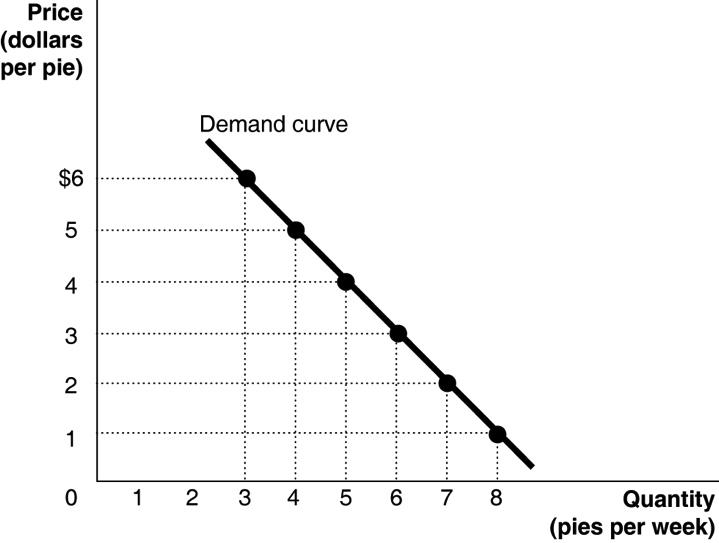 c.	The slope = ∆y/∆x = rise/run = –1/1 = –1. 1A.2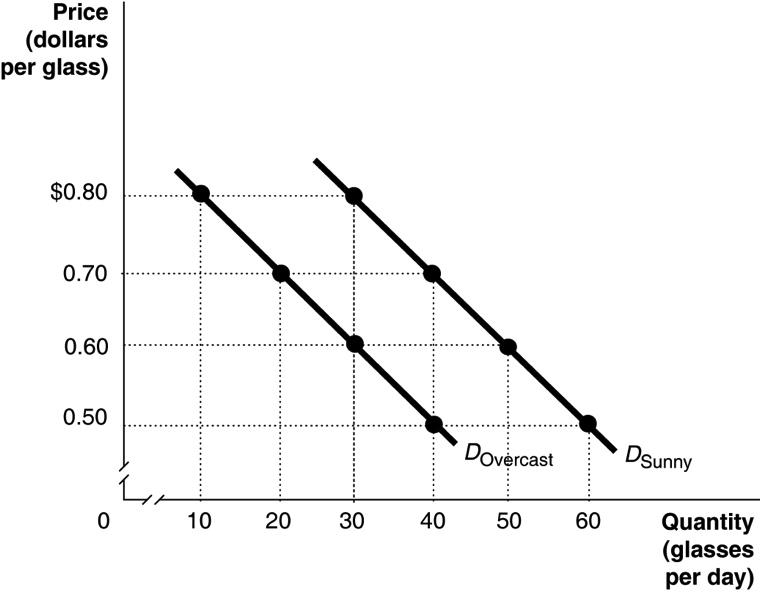 1A.3	Answers will vary somewhat depending on the values determined from the time-series graph. The calculations below use Ford sales rounded to the nearest millions as shown in the table below.Year			Percentage Change2006			[(6.6 – 6.8)/6.8] × 100 = 2.9%2007			[(6.6 – 6.6)/6.6] × 100 = 0.0%2008			[(5.4 – 6.6)/6.6] × 100 = −18.2%2009			[(4.9 – 5.4)/5.4] × 100 = 9.3%2010			[(5.5 – 4.9)/4.9] × 100 = 12.2%2011			[(5.7 – 5.5)/5.5] × 100 = 3.6%2012			[(5.7 – 5.7)/5.7] × 100 = 0.0%2013			[(6.3 – 5.7)/5.7] × 100 = 10.5%2014			[(6.3 – 6.3)/6.3] × 100 = 0.0%2015			[(6.6 – 6.3)/6.3] × 100 = 4.8%2016			[(6.7 – 6.6)/6.6] × 100 = 1.5%We can conclude that sales fell at the highest rate in 2008.1A.4	[($16,397 billion − $15,982 billion)/$15,982 billion] × 100 = 2.6%The percentage change in real GDP from one year to the next is the economy’s growth rate.1A.5 	a. 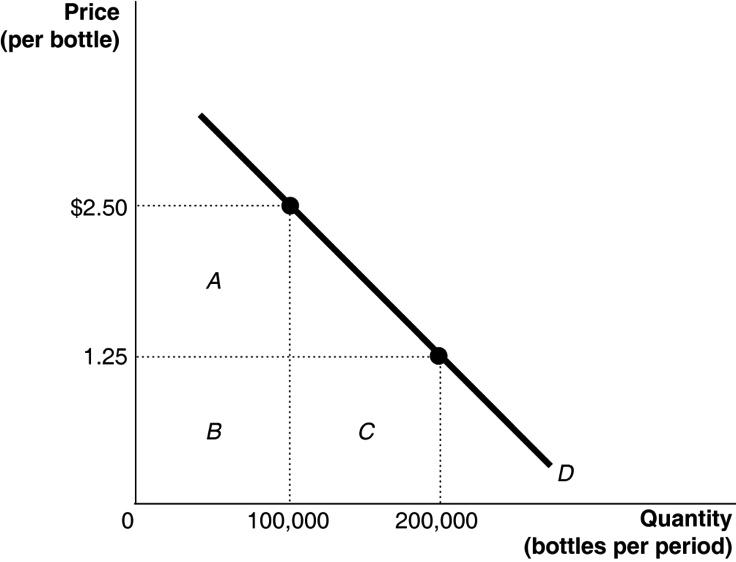 b.	At $2.50, the total revenue equals rectangles A + B = $250,000 (because $2.50 × 100,000 = $250,000). At $1.25, the total revenue equals rectangles B + C = $250,000 (because $1.25 × 200,000 = $250,000).1A.6	The triangle’s area = (0.5) × (175,000 – 115,000) × ($2.25 − $1.50) = 0.5 × 60,000 × $0.75 = $22,500. 1A.7 	The slope is calculated using the formula:At point A: rise = 300 − 175 = 125, run = 7 − 5 = 2. Therefore, the slope = 125/2 = 62.5.At point B: rise = 900 − 700 = 200, run = 14 – 12 = 2. Therefore, the slope = 200/2 = 100.1.1Three Key Economic Ideas (pages 4–8)Learning Objective: Explain these three key economic ideas: People are rational, people respond to economic incentives, and optimal decisions are made at the margin.1.2The Economic Problem That Every Society Must Solve (pages 8–12)Learning Objective: Discuss how an economy answers these questions: What goods and services will be produced? How will the goods and services be produced? Who will receive the goods and services produced?Extra Apply theConceptIt’s Saturday Afternoon: Why Aren’t You at the Game?1.3Economic Models (pages 12–16)Learning Objective: Explain how economists use models to analyze economic events and government policies.1.4Microeconomics and Macroeconomics (page 16)Learning Objective: Distinguish between microeconomics and macroeconomics.Extra Apply theConceptMacroeconomic and Microeconomic Analysis1.5Economic Skills and Economics as a Career (pages 16–17)Learning Objective: Describe economics as a career and the key skills you can gain from studying economics.1.6A Preview of Important Economic Terms (pages 17–19)Learning Objective: Define important economic terms.1.1Three Key Economic IdeasLearning Objective: Explain these three key economic ideas: People are rational, people respond to incentives, and optimal decisions are made at the margin.1.2The Economic Problem That Every Society Must SolveLearning Objective: Discuss how an economy answers these questions: What goods and services will be produced? How will the goods and services be produced? Who will receive the goods and services produced?1.3Economic ModelsLearning Objective: Explain how economists use models to analyze economic events and government policies.1.4Microeconomics and MacroeconomicsLearning Objective: Distinguish between microeconomics and macroeconomics.YearFord’s Auto Sales20056.820066.620076.620085.420094.920105.520115.720125.720136.320146.320156.620166.7